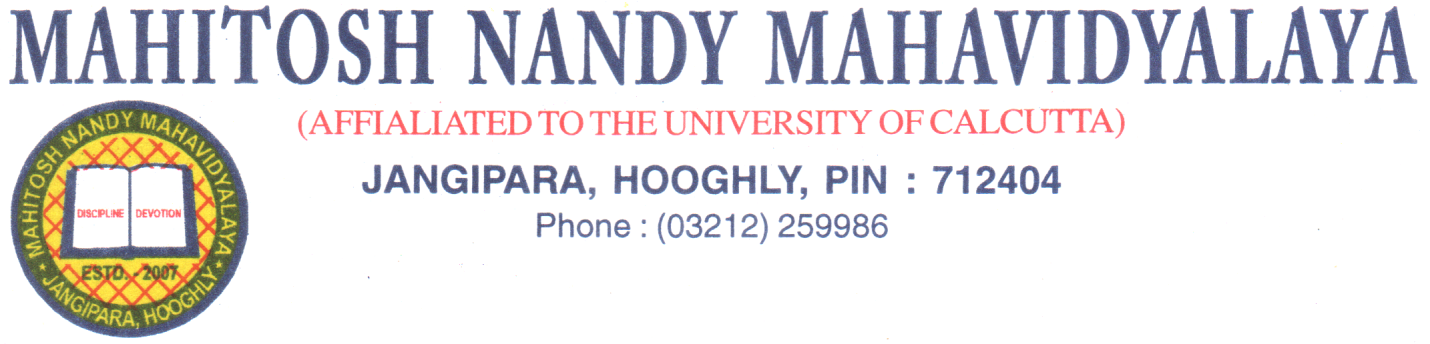 											Dated: 18.11.21College will remain closed on 19.11.2021 (Friday) due to Birthday of Guru Nanak.										By Order										Principal Mahitosh Nandy Mahavidyalaya.